ГЛАВА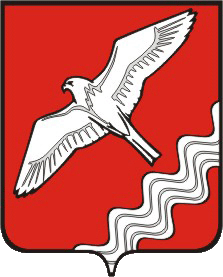 МУНИЦИПАЛЬНОГО ОБРАЗОВАНИЯ
КРАСНОУФИМСКИЙ ОКРУГПОСТАНОВЛЕНИЕОт 11.12. 2017 г. № 133г. КрасноуфимскОб утверждении Порядка получения муниципальными служащими, замещающими должности муниципальной службы в органах местного самоуправления Муниципального образования Красноуфимский округ, разрешения представителя нанимателя (работодателя) на участие в управлении некоммерческими организациямиВ соответствии с пунктом 3 части 1 статьи 14 Федерального закона от 2 марта 2007 года N 25-ФЗ (в редакции Федерального закона от 1 мая 2017 года N 64-ФЗ) "О муниципальной службе в Российской Федерации", руководствуясь ст. 26, 31 Устава Муниципального образования Красноуфимский округП О С Т А Н О В Л Я Ю:Утвердить Порядок получения муниципальными служащими, замещающими должности муниципальной службы в органах местного самоуправления МО Красноуфимский округ, разрешения представителя нанимателя (работодателя) на участие в управлении некоммерческими организациями (прилагается).Руководителям органов местного самоуправления Муниципального образования Красноуфимский округ ознакомить муниципальных служащих с настоящим постановлением.3. Муниципальным служащим, участвующим на безвозмездной основе в управлении некоммерческими организациями (общественной организацией, жилищным, жилищно-строительным, гаражным кооперативами, садоводческим, огородническим, дачным потребительским кооперативами, товариществом собственников недвижимости) в качестве единоличного исполнительного органа или входящим в состав их коллегиальных органов управления, принять меры для получения разрешения представителя нанимателя (работодателя) в соответствии с утвержденным Порядком.4. Разместить настоящее постановление на официальном сайте Муниципального образования Красноуфимский округ, опубликовать в газете "Вперед".5. Контроль исполнения настоящего постановления возложить на заместителя главы Администрации Муниципального образования Красноуфимский округпо общим вопросам Е.С. Шандыбина.ГлаваМО Красноуфимскийокруг						О.В. РяписовПриложениек постановлению главы      МОКрасноуфимский округот  11.12.2017г. № 133Порядокполучения муниципальными служащими, замещающими должности муниципальной службы в органах местного самоуправления Муниципального образования Красноуфимский округ, разрешения представителя нанимателя (работодателя) на участие в управлении некоммерческими организациями1. Настоящий Порядок получения муниципальными служащими, замещающими должности муниципальной службы в органах местного самоуправления Муниципального образования Красноуфимский округ, разрешения представителя нанимателя (работодателя) на участие в управлении некоммерческими организациями (далее - Порядок) разработан в целях реализации пункта 3 части 1 статьи 14 Федерального закона от 02.03.2007 N 25-ФЗ "О муниципальной службе в Российской Федерации" и устанавливает процедуру получения муниципальными служащими, замещающими должности муниципальной службы в Думе Муниципального образования Красноуфимский округ, Ревизионной комиссии Муниципального образования Красноуфимский округ, Администрации Муниципального образования Красноуфимский округ, отраслевых (функциональных) и территориальных органах Администрации Муниципального образования Красноуфимский округ, Комитете по управлению имуществом Муниципального образования Красноуфимский округ, Муниципальном отделе управления образованием Муниципального образования Красноуфимский округ (далее - муниципальные служащие), разрешения представителя нанимателя (работодателя) на участие на безвозмездной основе в управлении некоммерческими организациями (общественной организацией, жилищным, жилищно-строительным, гаражным кооперативами, садоводческим, огородническим, дачным потребительским кооперативами, товариществом собственников недвижимости) в качестве единоличного исполнительного органа или вхождения в состав их коллегиальных органов управления, а также форму заявления о разрешении на участие в управлении некоммерческими организациями (далее - заявление).2. В настоящем Порядке используются понятия "конфликт интересов" и "личная заинтересованность", установленные соответственно частью 1 и 2 статьи 10 Федерального закона от 25 декабря 2008 года N 273-ФЗ "О противодействии коррупции".3. Муниципальным служащим запрещается участвовать в управлении некоммерческими организациями (кроме политической партии) в качестве единоличного исполнительского органа или вхождения в состав их коллегиальных органов управления без разрешения представителя нанимателя (работодателя).Нарушение муниципальными служащими установленного запрета является основанием для привлечения к ответственности в соответствии с действующим законодательством Российской Федерации.4. Участие муниципального служащего в управлении некоммерческой организацией не должно приводить к конфликту интересов или возможности возникновения конфликта интересов при исполнении должностных обязанностей.5. Заявление составляется муниципальными служащими в письменной форме согласно приложению N 1 к настоящему Порядку, заверяется личной подписью с указанием даты оформления.6. Муниципальный служащий вправе приложить к заявлению пояснения и (или) иные документы, обосновывающие его намерение участвовать в управлении некоммерческой организацией, а также подтверждение, что его участие в управлении некоммерческой организацией не приводит или не может привести к конфликту интересов.7. Заявление подается муниципальным служащим специалисту по кадровым вопросам органа местного самоуправления МО Красноуфимский округ, не менее чем за тридцать дней до предполагаемого начала осуществления деятельности по управлению некоммерческой организацией.Специалист по кадровым вопросам органа местного самоуправления МО Красноуфимский округв день поступления вышеуказанных документов регистрирует заявление в журнале регистрации, который ведется по установленной форме (приложение N 2 к настоящему Порядку) и передает в этот же день на рассмотрение в Единую комиссию по соблюдению требований к служебному поведению муниципальных служащих и урегулированию конфликта интересов в органах местного самоуправления Муниципального образования Красноуфимский округ (далее - Комиссия) для рассмотрения заявления в соответствии с Положением, регламентирующим работу Единой комиссии по соблюдению требований к служебному поведениюмуниципальных служащих и урегулированию конфликта интересов в органах местного самоуправления Муниципального образования Красноуфимский округ.Срок рассмотрения Комиссией заявления и приложенных к нему документов - не более десяти рабочих дней с момента поступления заявления и документов в Комиссию.По результатам рассмотрения заявления и документов, указанных в пункте 6 настоящего Порядка, Комиссия принимает одно из следующих решений:рекомендовать представителю нанимателя (работодателя) разрешить участие муниципального служащего на безвозмездной основе в управлении общественной организацией (за исключением политической партии), жилищным, жилищно-строительным, гаражными кооперативами, садоводческим, огородническим, дачным потребительским кооперативами, товариществом собственников недвижимости;2) рекомендовать представителю нанимателя (работодателя) отказать в разрешении на участие муниципального служащего на безвозмездной основе в управлении общественной организацией (за исключением политической партии), жилищным, жилищно-строительным, гаражными кооперативами, садоводческим, огородническим, дачным потребительским кооперативами, товариществом собственников недвижимости.8. В течение трех рабочих дней со дня получения копии протокола (выписки из протокола) заседания Комиссии представитель нанимателя (работодателя) муниципального служащего с учетом рекомендаций Комиссии принимает одно из следующих решений:1) разрешить муниципальному служащему участие на безвозмездной основе в управлении некоммерческой организацией в качестве единоличного исполнительного органа или вхождения в состав ее коллегиального органа управления;2) отказать муниципальному служащему в разрешении на участие на безвозмездной основе в управлении некоммерческой организацией в связи с выявлением обстоятельств, предусмотренных пунктом 10 настоящего Порядка.9. Решение об отказе в удовлетворении заявления муниципального служащего принимается при выявлении следующих обстоятельств:- наличия конфликта интересов или возможности возникновения конфликта интересов при замещении должности муниципальной службы;- нарушение запретов, связанных с муниципальной службой;- несоблюдение требований к служебному поведению муниципального служащего.В случае отказа в разрешении на участие в управлении некоммерческой организацией представителем нанимателя (работодателя) муниципального служащего оформляется итоговое мотивированное заключение с указанием основания для отказа, которое прикладывается к правовому акту представителя нанимателя (работодателя) муниципального служащего.10. Решения, указанные в пункте 8 настоящего Порядка, оформляются правовым актом представителя нанимателя (работодателя) муниципального служащего.Копия данного правового акта вручается представителем нанимателя (работодателя) муниципальному служащему лично под роспись (о чем делается отметка в правовом акте) либо направляется муниципальному служащему заказным почтовым отправлением в течение семи рабочих дней со дня принятия указанного решения.11. Муниципальный служащий вправе приступить к участию в управлении некоммерческой организацией не ранее дня, следующего за днем принятия решения, указанного в подпункте 1 пункта 8 настоящего Порядка.12. При изменении намерения участвовать в управлении некоммерческой организацией в качестве единоличного исполнительного органа или вхождения в состав ее коллегиального органа управления либо обстоятельств, связанных с таким участием, муниципальный служащий представляет представителю нанимателя (работодателя) заявление об отзыве своего заявления, либо заявление о прекращении участия в управлении некоммерческой организацией в качестве единоличного исполнительного органа или вхождения в состав ее коллегиального органа управления.13. Заявление, мотивированное заключение на него и иные материалы, связанные с рассмотрением заявления (при их наличии), приобщаются к личному делу муниципального служащего.Приложение N 1к Порядку получениямуниципальными служащими,замещающими должностимуниципальной службыв органах местного самоуправленияМуниципального образования Красноуфимский округ,разрешения представителя нанимателя(работодателя) на участие в управлениинекоммерческими организациями		Представителю нанимателя (работодателю)		_________________________________________________                                  (наименование должности, Ф.И.О.)		   от ______________________________________________                              (фамилия, инициалы муниципального служащего,		 _________________________________________________                                       наименование должности)		 _________________________________________________		   _________________________________________________                                         (контактные данные)ЗАЯВЛЕНИЕо разрешении участвовать в управлении некоммерческой организацией    В  соответствии  с  пунктом  3  части  1  статьи 14 Федерального законаот 02.03.2007 N 25-ФЗ "О муниципальной службе в Российской Федерации" прошуразрешить мне с "__" ____________ 20__ года участие на безвозмездной основев  качестве  единоличного  исполнительного  органа в управлении/вхождение всостав коллегиальных органов управления (нужное подчеркнуть) некоммерческойорганизацией:___________________________________________________________________(полное наименование некоммерческой организации)___________________________________________________________________(ИНН, ОГРН некоммерческой организации)____________________________________________________________________(юридический адрес и фактический адрес некоммерческой организации,_______________________________________________________________________________________                     контактный телефон руководителя)____________________________________________________________________(срок, в течение которого будет осуществлятьсясоответствующая деятельность)____________________________________________________________________(форма и основания участия в управлении организации в качестве_______________________________________________________________________________________             единоличного исполнительного органа или вхождение____________________________________________________________________в состав ее коллегиального органа управления)Участие в управлении указанной некоммерческой организацией не повлечетза собой конфликта интересов.При  участии  в  управлении  указанной  организацией обязуюсь соблюдатьзапреты,   ограничения,   требования   к  служебному  поведению,  выполнятьобязанности,  предусмотренные  Федеральным  законом  от  2  марта 2007 годаN  25-ФЗ  "О  муниципальной  службе  в  Российской  Федерации", Федеральнымзаконом  от  25  декабря  2008 года N 273-ФЗ "О противодействии коррупции",иными  законами  и  нормативными  правовыми  актами  Российской  Федерации,законами  и  иными  нормативными  правовыми  актами  Свердловской  области,муниципальными правовыми актами МО Красноуфимский округ.    Присутствовать лично на заседании Единой комиссии по соблюдению требований к служебному поведению муниципальных служащих и урегулированию конфликта интересов в органах местного самоуправления Муниципального образования Красноуфимский округ при рассмотрении настоящего заявлениянамереваюсь (не намереваюсь) (нужное подчеркнуть).    К заявлению прилагаю:____________________________________________________________________(учредительные документы некоммерческой организации)"__" ________ 20__ г.              __________________ (___________________)(подпись и расшифровка подписи)Заявление зарегистрировано в журнале регистрации "__" ____________ 20__ г.,рег. N ____________.Приложение N 2к Порядку получениямуниципальными служащими,замещающими должностимуниципальной службыв органах местного самоуправленияМуниципального образования Красноуфимский округ,разрешения представителя нанимателя(работодателя) на участие в управлениинекоммерческими организациямиЖурналрегистрации заявлений муниципальных служащихМО Красноуфимский округ о разрешениина участие на безвозмездной основев управлении некоммерческой организациейк постановлению
главы МО Красноуфимский округ от.02. 2017 г. №Регистрационный номер заявленияДата и время принятия заявленияФ.И.О. и должность муниципального служащего, направившего заявлениеНаименование некоммерческой организации, на участие в управлении которой требуется разрешениеФ.И.О. и должность лица, принявшего заявлениеСведения о принятом представителем нанимателя (работодателем) решении (с указанием даты принятия решения и его номера)Подпись Муниципального служащего в получении копии решения представителя нанимателя (работодателя)/отметка о направлении копии решения представителя нанимателя (работодателя) почтой1234567